Florida Association of Hostage Negotiatorsfor those who make the call…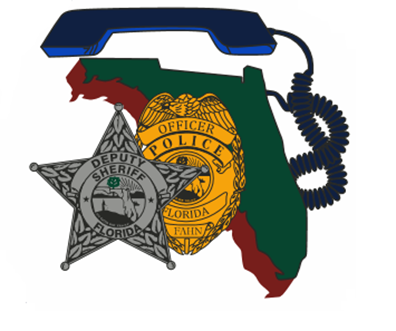 Friday January 20th, 2023Region 7 and 9 co-host trainingVeteran Mental health & Orange County Jail Incident830a-9a   Registration and refreshments9am -10:15am   Veteran Affairs S.A.V.E. Training (Bay Pines Staff)10:15am - 11:30am   Negotiating with Veterans (Sheepdog LLC)     11:30am-1p   Lunch on your own1p-5p  Orange County Jail Incident Cpl. Jeffrey James-Potts*Training is free for FAHN members non-members is $20.00**Please register for this event on the FAHN website**For any question, please contact;Region 7 Training Director Chris Carr (863) 840-1703 Jcarr@highlandssheriff.orgRegion 5 Training Director George Mingione (239) 246-7136 George.mingione@aol.com Join us for an updated look at Veteran Mental Health and a Review of the Orange Co. Jail Incident  Speakers:  Veteran Affairs – Bay Pines,Sheepdog, LLC,& Cpl. Jeffrrey James-PottsOrange County Sheriff’s Office______Co-Hosted by:   FAHN Region 7 Director Chris Carr&FAHN Region 9 Director George MingioneTraining Location:North Port Fire Rescue (Wellen Park)19955 Preto Blvd.Venice, Fl. 34293